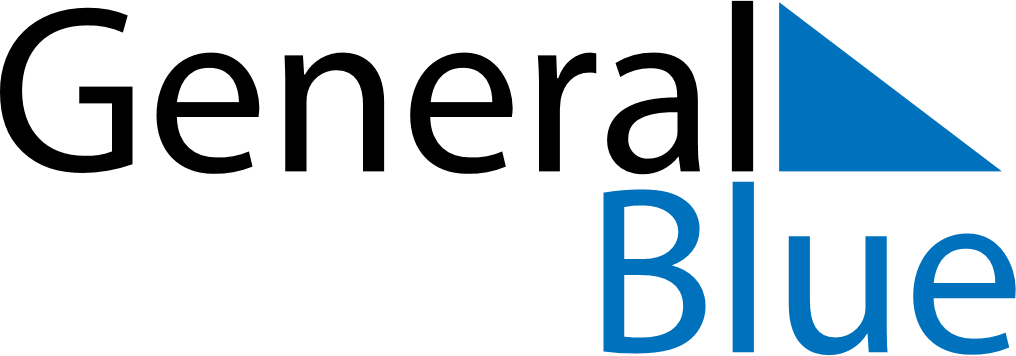 June 2024June 2024June 2024June 2024June 2024June 2024June 2024Ise, Mie, JapanIse, Mie, JapanIse, Mie, JapanIse, Mie, JapanIse, Mie, JapanIse, Mie, JapanIse, Mie, JapanSundayMondayMondayTuesdayWednesdayThursdayFridaySaturday1Sunrise: 4:41 AMSunset: 7:00 PMDaylight: 14 hours and 18 minutes.23345678Sunrise: 4:41 AMSunset: 7:00 PMDaylight: 14 hours and 19 minutes.Sunrise: 4:41 AMSunset: 7:01 PMDaylight: 14 hours and 20 minutes.Sunrise: 4:41 AMSunset: 7:01 PMDaylight: 14 hours and 20 minutes.Sunrise: 4:40 AMSunset: 7:02 PMDaylight: 14 hours and 21 minutes.Sunrise: 4:40 AMSunset: 7:02 PMDaylight: 14 hours and 21 minutes.Sunrise: 4:40 AMSunset: 7:03 PMDaylight: 14 hours and 22 minutes.Sunrise: 4:40 AMSunset: 7:03 PMDaylight: 14 hours and 23 minutes.Sunrise: 4:40 AMSunset: 7:04 PMDaylight: 14 hours and 23 minutes.910101112131415Sunrise: 4:40 AMSunset: 7:04 PMDaylight: 14 hours and 24 minutes.Sunrise: 4:40 AMSunset: 7:05 PMDaylight: 14 hours and 25 minutes.Sunrise: 4:40 AMSunset: 7:05 PMDaylight: 14 hours and 25 minutes.Sunrise: 4:40 AMSunset: 7:05 PMDaylight: 14 hours and 25 minutes.Sunrise: 4:40 AMSunset: 7:06 PMDaylight: 14 hours and 25 minutes.Sunrise: 4:40 AMSunset: 7:06 PMDaylight: 14 hours and 26 minutes.Sunrise: 4:40 AMSunset: 7:06 PMDaylight: 14 hours and 26 minutes.Sunrise: 4:40 AMSunset: 7:07 PMDaylight: 14 hours and 27 minutes.1617171819202122Sunrise: 4:40 AMSunset: 7:07 PMDaylight: 14 hours and 27 minutes.Sunrise: 4:40 AMSunset: 7:07 PMDaylight: 14 hours and 27 minutes.Sunrise: 4:40 AMSunset: 7:07 PMDaylight: 14 hours and 27 minutes.Sunrise: 4:40 AMSunset: 7:08 PMDaylight: 14 hours and 27 minutes.Sunrise: 4:40 AMSunset: 7:08 PMDaylight: 14 hours and 27 minutes.Sunrise: 4:40 AMSunset: 7:08 PMDaylight: 14 hours and 27 minutes.Sunrise: 4:41 AMSunset: 7:08 PMDaylight: 14 hours and 27 minutes.Sunrise: 4:41 AMSunset: 7:09 PMDaylight: 14 hours and 27 minutes.2324242526272829Sunrise: 4:41 AMSunset: 7:09 PMDaylight: 14 hours and 27 minutes.Sunrise: 4:41 AMSunset: 7:09 PMDaylight: 14 hours and 27 minutes.Sunrise: 4:41 AMSunset: 7:09 PMDaylight: 14 hours and 27 minutes.Sunrise: 4:42 AMSunset: 7:09 PMDaylight: 14 hours and 27 minutes.Sunrise: 4:42 AMSunset: 7:09 PMDaylight: 14 hours and 27 minutes.Sunrise: 4:42 AMSunset: 7:09 PMDaylight: 14 hours and 26 minutes.Sunrise: 4:43 AMSunset: 7:09 PMDaylight: 14 hours and 26 minutes.Sunrise: 4:43 AMSunset: 7:09 PMDaylight: 14 hours and 26 minutes.30Sunrise: 4:43 AMSunset: 7:09 PMDaylight: 14 hours and 25 minutes.